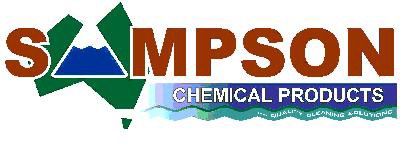 SAFETY DATA SHEETTorqueProduct identifierProduct name	TorqueInternal identification	TORRelevant identified uses of the substance or mixture and uses advised against Application	Heavy duty multipurpose detergentUses advised against	Use only for intended applications.Details of the supplier of the safety data sheetSupplier	Sampson Chemical Products 42 Redcliffe Gardens Drive Clontarf, QLD, 4019+61 7 3283 4511sampson_office@bigpond.comContact Person	Poisons Information 131126 or Brennan Stark 0428 835 855 Manufacturer	Eco Pro Australia Pty Ltd42 Redcliffe Gardens Drive, Clontarf, QLD, 4019+61 7 3283 4511sampson_office@bigpond.comEmergency telephone numberEmergency telephone	Poisons Information 131126 or Brennan Stark 0428 835 855Classification of the substance or mixture Physical hazards	Not ClassifiedHealth hazards	Skin Irrit. 2 - H315 Environmental hazards	Aquatic Acute 3 - H402 Label elementsHazard pictograms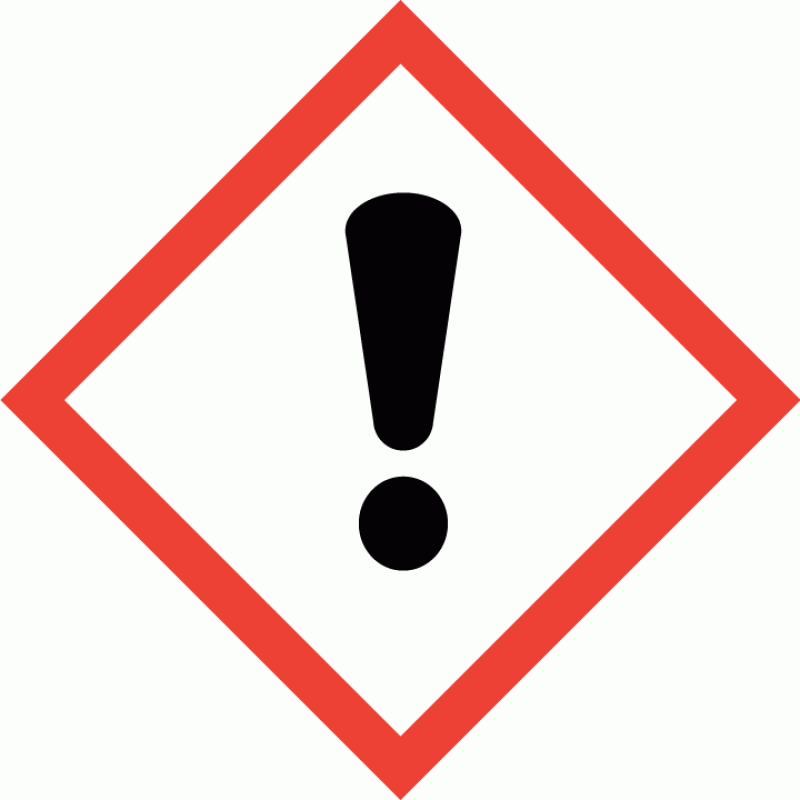 Signal word	WARNINGHazard statements	H315 Causes skin irritation. H402 Harmful to aquatic life.TorquePrecautionary statements	P264 Wash contaminated skin thoroughly after handling.P273 Avoid release to the environment.P280 Wear protective gloves/ protective clothing/ eye protection/ face protection. P302+P352 IF ON SKIN: Wash with plenty of soap and water.P321 Specific treatment (see medical advice on this label). P332+P313 If skin irritation occurs: Get medical advice/ attention. P362+P364 Take off contaminated clothing and wash before reuse.P501 Dispose of contents/ container in accordance with national regulations.General information	Get medical attention if any discomfort continues. Show this Safety Data Sheet to the medical personnel.Inhalation	Move affected person to fresh air and keep warm and at rest in a position comfortable for breathing. Loosen tight clothing such as collar, tie or belt. Get medical attention if symptoms are severe or persist.Ingestion	Rinse mouth thoroughly with water. Get medical advice/attention if you feel unwell. Do not induce vomiting unless under the direction of medical personnel.Skin Contact	It is important to remove the substance from the skin immediately. In the event of any sensitisation symptoms developing, ensure further exposure is avoided. Remove contamination with soap and water or recognised skin cleansing agent. Get medical attention if symptoms are severe or persist after washing.Eye contact	Rinse immediately with plenty of water. Do not rub eye. Remove any contact lenses and open eyelids wide apart. Continue to rinse for at least 15 minutes and get medical attention.Protection of first aiders	First aid personnel should wear appropriate protective equipment during any rescue.TorqueMost important symptoms and effects, both acute and delayedGeneral information	The severity of the symptoms described will vary dependent on the concentration and the length of exposure.Inhalation	No specific symptoms known.Ingestion	May cause sensitisation or allergic reactions in sensitive individuals. May cause irritation.Skin contact	May cause skin sensitisation or allergic reactions in sensitive individuals. Redness. Irritating to skin.Eye contact	Causes serious eye damage. Symptoms following overexposure may include the following: Pain. Profuse watering of the eyes. Redness.Indication of any immediate medical attention and special treatment neededNotes for the doctor	Treat symptomatically. May cause sensitisation or allergic reactions in sensitive individuals.Extinguishing mediaSuitable extinguishing media	The product is not flammable. Extinguish with alcohol-resistant foam, carbon dioxide, dry powder or water fog. Use fire-extinguishing media suitable for the surrounding fire.Unsuitable extinguishing mediaDo not use water jet as an extinguisher, as this will spread the fire.Special hazards arising from the substance or mixtureSpecific hazards	Containers can burst violently or explode when heated, due to excessive pressure build-up.Hazardous combustion productsAdvice for firefightersProtective actions during firefightingSpecial protective equipment for firefightersThermal decomposition or combustion products may include the following substances: Harmful gases or vapours.Avoid breathing fire gases or vapours. Evacuate area. Cool containers exposed to heat with water spray and remove them from the fire area if it can be done without risk. Cool containers exposed to flames with water until well after the fire is out. If a leak or spill has not ignited, use water spray to disperse vapours and protect men stopping the leak. Control run-off water by containing and keeping it out of sewers and watercourses. If risk of water pollution occurs, notify appropriate authorities.Wear positive-pressure self-contained breathing apparatus (SCBA) and appropriate protective clothing. Firefighter's clothing conforming to Australia/New Zealand Standards AS/NZS 4967 (for clothing) AS/NZS 1801 (for helmets), AS/NZS 4821 (for protective boots), AS/NZS 1801 (for protective gloves) will provide a basic level of protection for chemical incidents.Personal precautions, protective equipment and emergency proceduresPersonal precautions	Wear protective clothing as described in Section 8 of this safety data sheet. No action shall be taken without appropriate training or involving any personal risk. Avoid contact with skin and eyes.Environmental precautionsEnvironmental precautions	Avoid discharge to the aquatic environment. Methods and material for containment and cleaning upTorqueMethods for cleaning up	Wear protective clothing as described in Section 8 of this safety data sheet. Clear up spills immediately and dispose of waste safely. Do not use sawdust or other combustible material. Small Spillages: Collect spillage. Large Spillages: Absorb spillage with non-combustible, absorbent material. The contaminated absorbent may pose the same hazard as the spilled material. Collect and place in suitable waste disposal containers and seal securely. Label the containers containing waste and contaminated materials and remove from the area as soon as possible. Flush contaminated area with plenty of water. Wash thoroughly after dealing with a spillage. For waste disposal, see Section 13.Reference to other sectionsReference to other sections	For personal protection, see Section 8. See Section 11 for additional information on health hazards. See Section 12 for additional information on ecological hazards. For waste disposal, see Section 13.Precautions for safe handlingUsage precautions	Read and follow manufacturer's recommendations. Wear protective clothing as described in Section 8 of this safety data sheet. Keep away from food, drink and animal feeding stuffs.Handle all packages and containers carefully to minimise spills. Keep container tightly sealed when not in use. Avoid the formation of mists. Avoid discharge to the aquatic environment. Do not handle until all safety precautions have been read and understood. Do not handle broken packages without protective equipment. Do not reuse empty containers.Advice on general occupational hygieneWash promptly if skin becomes contaminated. Take off contaminated clothing and wash before reuse. Wash contaminated clothing before reuse.Conditions for safe storage, including any incompatibilitiesStorage precautions	Keep only in the original container. Keep container tightly closed, in a cool, well ventilated place. Keep containers upright. Protect containers from damage.Storage class	Chemical storage.Specific end use(s)Specific end use(s)	The identified uses for this product are detailed in Section 1.Control parameters Occupational exposure limits 2,2',2''-nitrilotriethanolLong-term exposure limit (8-hour TWA): 5 mg/m³ Sen2,2'-iminodiethanolLong-term exposure limit (8-hour TWA): 3 ppm 13 mg/m³ Sen = Respiratory and/or skin sensitiser.Exposure controls Protective equipment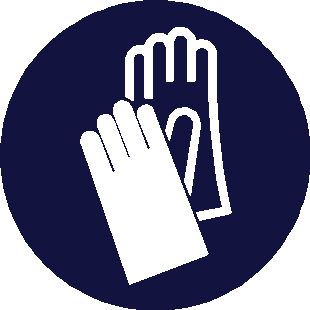 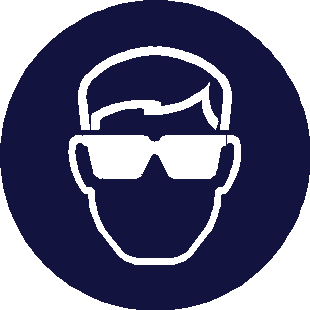 Appropriate engineering controlsProvide adequate ventilation. Observe any occupational exposure limits for the product or ingredients.TorqueEye/face protection	Wear tight-fitting, chemical splash goggles or face shield. If inhalation hazards exist, a full- face respirator may be required instead.Hand protection	Wear protective gloves. The most suitable glove should be chosen in consultation with the glove supplier/manufacturer, who can provide information about the breakthrough time of the glove material. To protect hands from chemicals, gloves should comply with Australia/New Zealand Standard AS/NZS 2161. Considering the data specified by the glove manufacturer, check during use that the gloves are retaining their protective properties and change them as soon as any deterioration is detected. Frequent changes are recommended.Other skin and body protectionMay cause skin sensitisation or allergic reactions in sensitive individuals. Wear appropriate clothing to prevent repeated or prolonged skin contact.Hygiene measures	Wash hands thoroughly after handling. Wash at the end of each work shift and before eating, smoking and using the toilet. Do not eat, drink or smoke when using this product.Respiratory protection	Ensure all respiratory protective equipment is suitable for its intended use and complies with Australia/New Zealand Standard AS/NZS 1716. Check that the respirator fits tightly and the filter is changed regularly. Gas and combination filter cartridges should comply with Australia/New Zealand Standard AS/NZS 1716. Full face mask respirators with replaceable filter cartridges should comply with Australia/New Zealand Standard AS/NZS 1716. Half mask and quarter mask respirators with replaceable filter cartridges should comply with Australia/New Zealand Standard AS/NZS 1716.Environmental exposure controlsKeep container tightly sealed when not in use. Emissions from ventilation or work process equipment should be checked to ensure they comply with the requirements of environmental protection legislation. In some cases, fume scrubbers, filters or engineering modifications to the process equipment will be necessary to reduce emissions to acceptable levels.Information on basic physical and chemical properties Appearance	Slightly viscous liquid.Colour	White.Odour	Pine.pH	10Specific Gravity	1.06Flammability (solid, gas)	Non Flammable Solubility(ies)	Soluble in water.Reactivity	There are no known reactivity hazards associated with this product.Stability	Stable at normal ambient temperatures and when used as recommended. Stable under the prescribed storage conditions.Possibility of hazardous reactionsNo potentially hazardous reactions known.Conditions to avoid	Avoid heat, flames and other sources of ignition. Materials to avoid	Strong acids. Strong oxidising agents.TorqueHazardous decomposition productsDoes not decompose when used and stored as recommended. Thermal decomposition or combustion products may include the following substances: Harmful gases or vapours.Information on toxicological effects Acute toxicity - oralNotes (oral LD₅₀)	Based on available data the classification criteria are not met.ATE oral (mg/kg)	5,796.9 Acute toxicity - dermalNotes (dermal LD₅₀)	Based on available data the classification criteria are not met.Acute toxicity - inhalationNotes (inhalation LC₅₀)	Based on available data the classification criteria are not met.Skin corrosion/irritationAnimal data	Irritating.Serious eye damage/irritationSerious eye damage/irritation Eye Dam. 1 - H318 Causes serious eye damage.Respiratory sensitisationRespiratory sensitisation	Based on available data the classification criteria are not met.Skin sensitisationSkin sensitisation	May cause skin sensitisation or allergic reactions in sensitive individuals.Germ cell mutagenicityGenotoxicity - in vitro	Based on available data the classification criteria are not met.CarcinogenicityCarcinogenicity	Based on available data the classification criteria are not met.IARC carcinogenicity	Contains a substance/a group of substances which may cause cancer. IARC Group 1 Carcinogenic to humans.Reproductive toxicityReproductive toxicity - fertility Based on available data the classification criteria are not met.Reproductive toxicity - developmentBased on available data the classification criteria are not met.Specific target organ toxicity - single exposureSTOT - single exposure	Not classified as a specific target organ toxicant after a single exposure.Specific target organ toxicity - repeated exposureSTOT - repeated exposure	Not classified as a specific target organ toxicant after repeated exposure.Aspiration hazardAspiration hazard	Based on available data the classification criteria are not met.General information	The severity of the symptoms described will vary dependent on the concentration and the length of exposure.Inhalation	No specific symptoms known.Ingestion	May cause sensitisation or allergic reactions in sensitive individuals. May cause irritation.TorqueSkin Contact	May cause skin sensitisation or allergic reactions in sensitive individuals. Redness. Irritating to skin.Eye contact	Causes serious eye damage. Symptoms following overexposure may include the following: Pain. Profuse watering of the eyes. Redness.Route of exposure	Ingestion Inhalation Skin and/or eye contact Target Organs	No specific target organs known.Medical considerations	Skin disorders and allergies.Ecotoxicity	Not regarded as dangerous for the environment. However, large or frequent spills may have hazardous effects on the environment.Toxicity	Based on available data the classification criteria are not met. Persistence and degradabilityPersistence and degradability  The degradability of the product is not known.Bioaccumulative potentialBioaccumulative Potential	No data available on bioaccumulation.Mobility in soilMobility	No data available.Other adverse effectsOther adverse effects	None known.Waste treatment methodsGeneral information	The generation of waste should be minimised or avoided wherever possible. Reuse or recycle products wherever possible. This material and its container must be disposed of in a safe way. When handling waste, the safety precautions applying to handling of the product should be considered. Care should be taken when handling emptied containers that have not been thoroughly cleaned or rinsed out. Empty containers or liners may retain some product residues and hence be potentially hazardous.Disposal methods	Dispose of surplus products and those that cannot be recycled via a licensed waste disposal contractor. Waste, residues, empty containers, discarded work clothes and contaminated cleaning materials should be collected in designated containers, labelled with their contents. Incineration or landfill should only be considered when recycling is not feasible.General	The product is not covered by international regulations on the transport of dangerous goods (IMDG, IATA, ADG).UN number Not applicable.UN proper shipping name Not applicable.Transport hazard class(es)TorqueNo transport warning sign required. Packing groupNot applicable.Environmental hazardsEnvironmentally hazardous substance/marine pollutant No.Special precautions for user Not applicable.Transport in bulk according to Annex II of MARPOL 73/78 and the IBC CodeNot applicable.Inventories Australia - AICSNone of the ingredients are listed or exempt.Training advice	Only trained personnel should use this material.Revision date	13/05/2021Revision	5Supersedes date	16/03/2021SDS No.	4629General Information	The following risk and hazard statements are to be considered a glossary. They relate to the raw materials used in this product and therefore may not be accurate for the finished product itself. For the complete risk and hazard statements for this product please refer to section 2 of this Safety Data SheetHazard statements in full	H315 Causes skin irritation.H402 Harmful to aquatic life.This information relates only to the specific material designated and may not be valid for such material used in combination with any other materials or in any process. Such information is, to the best of the company's knowledge and belief, accurate and reliable as of the date indicated. However, no warranty, guarantee or representation is made to its accuracy, reliability or completeness. It is the user's responsibility to satisfy himself as to the suitability of such information for his own particular use.Other hazardsThis product does not contain any substances classified as PBT (persistent, bioaccumulative and toxic) or vPvB (very persistent and very bioaccumulative).SECTION 3: Composition and information on ingredientsMixturesBenzenesulfonic acid, C10-13-alkyl derivs., sodium salts1-10%CAS number: 68411-30-3Coconut Diethanolamide1-10%CAS number: 68603-42-9Sodium Metasilicate Pentahydrate1-10%CAS number: 10213-79-3Etidronic Acid1-10%CAS number: 2809-21-4bronopol (INN)<1%CAS number: 52-51-7SECTION 4: First aid measuresDescription of first aid measures